POLSKA PARAFIA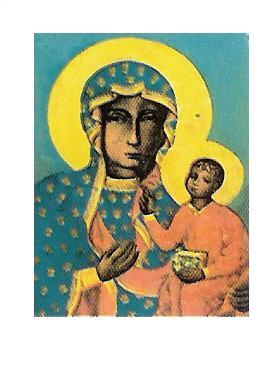 MATKI BOSKIEJ CZĘSTOCHOWSKIEJ W TROWBRIDGE02 LUTEGO 2020 NR 5Czytanie z Księgi Ml 3, 1-4Pan Bóg Zastępów, On jest Królem chwałyCzytanie z Listu Hbr 2, 14-18Ewangelia według św. Łk 2, 22-40Najstarsza nazwa dzisiejszego święta to Spotkanie. Wierna Reszta Izraela, reprezentowana przez Joachima i Annę, spotyka i rozpoznaje Mesjasza. W świątyni było obecnych bardzo wielu ludzi, ale tylko niektórym dane było rozpoznać Chrystusa w czterdziestodniowym Dziecku. Wydarzenie to jest znakiem, że Bóg nie zawodzi pragnienia tych, którzy Go oczekują. Niech dzisiejsze święto ożywi w nas i odnowi pragnienie Boga żywego. Prośmy także o przenikliwe spojrzenie wiary, abyśmy potrafili rozpoznać w wydarzeniach naszego życia Chrystusa, który przychodzi.INTENCJE MSZALNEO G Ł O S Z E N I A   02.02.2020W dzisiejszą niedzielę przypada święto Ofiarowania Pańskiego, w naszej polskiej tradycji nazywane świętem Matki Bożej Gromnicznej. Od początku czczono w Kościele pamiątkę przyniesienia Dzieciątka Jezus przez Maryję i Józefa do świątyni jerozolimskiej. Niekiedy dzień ten nazywano także świętem Symeona. Jak pamiętamy z kart Ewangelii, Maryja złożyła Dzieciątko w ręce świątobliwego starca Symeona. W Jerozolimie to święto obchodzono już w V wieku i łączono je z procesją ze świecami. Od X wieku upowszechnił się zwyczaj błogosławienia w tym dniu świec. Święto Ofiarowania Pańskiego ukazuje nam Chrystusa – Światłość świata. Przyniesiona przez nas świeca ma przypominać, że Chrystus nieustannie oświeca drogi naszego życia.W święto Ofiarowania Pańskiego w Kościele powszechnym obchodzimy ustanowiony przez Świętego Jana Pawła II Światowy Dzień Życia Konsekrowanego – tegoroczny jest już 24 z kolei. Naszą modlitwą obejmujemy osoby, które oddały swoje życie na służbę Panu Bogu i ludziom w zakonach, zgromadzeniach i instytutach świeckich. Prośmy też o liczne i święte powołania do życia zakonnego w naszych rodzinach i wspólnocie parafialnej. W tym tygodniu przypada pierwszy czwartek i pierwszy piątek miesiąca. W czwartek odwiedziny chorych i starszych parafian, w piątek o godz. 17.30 katecheza przedchrzcielna, o 19.00 dodatkowa Msza św. Katecheza dla dzieci przygotowujących się do I Komunii św. - wraz z rodzicami – dzisiaj - 02.02.2020, o godz.17.15. Kolejne spotkanie w niedzielę 23.02.2020, o godz.  17.15.Dyżur przedstawicieli konsulatu w sprawie załatwiania formalności paszportowych odbędzie się 28.02 w godz. 10.00 – 17.00  i 29.02 w godz. 9.00-17.00. Miejsce spotkania Polska parafia w Trowbridge.Biuro podróży TEMPO organizuje Pielgrzymka do Grecji -Śladami Świętego Pawła- w terminie 09 - 16 października 2020r. Cena około 550 €. Zapisy i pytania u ks. Wiesława Garbacza. Telefon 077 146 75188).Osoby, które chcą pogłębić wiedzę dotyczącą naszej wiary zapraszamy do udziału w cyklach formacyjnych: „Dogmatyka dla liderów” jak również „Szkoła Katechetów Parafialnych i Studium Wiary” oraz Katowickie Studium Wiary/szkoła katechetów parafialnych. Szczegółowe informacje umieszczone na tablicy ogłoszeń.Zmarł + Roman Brzezicki. Pogrzeb odbędzie się kościele Św. Jana w Trowbridge w piątek 07.02.o godz. 10:30Bezpłatna pomoc w wypełnianiu aplikacji między innymi takich jak: zatrudnienia, wnioski o zasiłki, wszelkie legalne formularze i sporządzanie życiorysu. Kontakt: Dr Simon Selby tel.: 07380288944. Pan Simon pełni godzinny dyżur w Polskim Klubie w niedzielę po Mszy św. porannej od 11.00-12.00. Biuro parafialne jest czynne: - we wtorki po Mszy świętej- od godz. 1930 – 2030 - piątek od godz. 930 – 1030                                                           W sytuacjach wyjątkowych proszę dzwonić: 07902886532W sobotę o godzinie 19.00 w TESCO COMMUNITY SPACE ROOM  w Trowbridge  BA14 7AQ odbywa się spotkanie Anonimowych Alkoholików. Meeting trwa 2 godz. i każdy może w nim wziąć udział. Osoby mające problemy z alkoholem oraz  współ-uzależnione zapraszamy. Kontakt pod numerem telefonu 07849624647. Prośba do parkujących samochód na parkingu parafialnym, aby nie zastawiać wyjazdu innym pojazdom.Zachęcamy do czytania prasy katolickiej - do nabycia Gość Niedzielny w cenie £ 2,00.Taca niedzielna 19.01.2020: Trowbridge £ 211.14;  Bath £ 178.40      Za wszystkie ofiary składamy serdeczne Bóg zapłać.Wszystkich, którzy chcą należeć do naszej Parafii - zapraszamy i prosimy o wypełnienie formularza przynależności do parafii oraz zwrócenie go duszpasterzowi.NIEDZIELA OFIAROWANIE PAŃSKIE02.02.202010.00+ Maria Pitura – od p. T. NurkowskiejNIEDZIELA OFIAROWANIE PAŃSKIE02.02.202012.30BathDziękczynna za rozwiązanie poważnej sprawy rodzinnej z prośbą o dalsze Boże błogosławieństwo – od rodzicówNIEDZIELA OFIAROWANIE PAŃSKIE02.02.202019.00O Boże błogosławieństwo wstawiennictwo Matki Bożej dla Amelii Artman w dniu 2 rocz. urodzinPoniedziałek03.02.2020NIE BĘDZIE MSZY ŚW.Wtorek04.02.202019.00+ Zofia i Ryszard Homa – od córki Środa05.02.202019.00Czwartek 06.02.20209.00                                                                                    Odwiedziny chorychPiątek 07.02.20209.00Piątek 07.02.202019.00+ Kazimierz Pstrąg w 9 rocz. śm. – od córki z mężemSobota08.02.20209.005 NIEDZIELA ZWYKŁA09.02.202010.00+ Leszek Wierzbowski – od córek z rodzinami                                                                       Chrzest: Kacper-Józef Krzyś5 NIEDZIELA ZWYKŁA09.02.202012.30Bath+ Roman Huzarski w rocznicę urodzin - od córek z rodzinami5 NIEDZIELA ZWYKŁA09.02.202016.00Salisb.+ Za zmarłą Wiesławę Lepieszko –od wnuka Zbyszka z rodziną                                                                       Chrzest: Aleksandra Rychlik5 NIEDZIELA ZWYKŁA09.02.202019.00O Boże błogosławieństwo wstawiennictwo Matki Bożej dla Zuzi Knapik z okazji 1rocz. urodzin i chrztu św. – od rodzicówLokalna Polska Misja Katolicka6 Waterworks Road, BA14 0AL Trowbridgewww.parafiatrowbridge.co.uk     e-mail: zybala.z@wp.plDuszpasterz: ks. proboszcz Zbigniew Zybała: tel.: 01225  752930; kom: 07902886532PCM Registered Charity No 1119423KONTO PARAFII: PCM Trowbridge, Lloyds Bank, account number: 00623845; sort code: 30-94-57